Številka: 	8421-4/2021-54 - DGZRDatum: 	17. 03. 2023 NAČRT ZAŠČITE IN REŠEVANJAOB NESREČI Z NEVARNIMI SNOVMINA OBMOČJU DOLENJSKE REGIJEVerzija 1.0VSEBINA1. UVOD	31.1	Vrste in vzroki nesreče z nevarno snovjo	31.2	Verjetnost nastanka verižne nesreče	42 OBSEG NAČRTOVANJA	42.1 Temeljne ravni načrtovanja	42.2 Temeljna načela zaščite, reševanja in pomoči	43 KONCEPT ZAŠČITE REŠEVANJA IN POMOČI	53.1 Temeljne podmene načrta	53.2 Zamisel izvedbe zaščite in reševanja	63.3 Uporaba načrta	64 SILE, SREDSTVA IN VIRI ZA IZVAJANJE NAČRTA	74.1 Pregled organov in organizacij, ki sodelujejo pri izvedbi nalog	74. 2 Sile za zaščito, reševanje in pomoč v regiji	74.3 Materialno-tehnična sredstva za izvajanje načrta	84.4 Predvidena finančna sredstva	85 OPAZOVANJE, OBVEŠČANJE IN ALARMIRANJE	95.1 Opazovanje in obveščanje	95.2 Obveščanje in informiranje pristojnih organov	95.3 Obveščanje ogroženih prebivalcev in javnosti	95.6 Alarmiranje	106 AKTIVIRANJE SIL IN SREDSTEV	116.1 Aktiviranje organov vodenja in sil za ZRP	116.2 Zagotavljanje materialne in finančne pomoči	127 UPRAVLJANJE IN VODENJE	137.1 Organi in njihove naloge	137.2 Operativno vodenje	147.3 Organizacija zvez	158 UKREPI IN NALOGE ZAŠČITE, REŠEVANJA IN POMOČI	168.1 Ukrepi zaščite, reševanja in pomoči	168.1.1 Prostorski, urbanistični, gradbeni in drugi tehnični ukrepi	168.1.2 RKB ukrepi	168.1.3 Zaklanjanje	178.1.4 Evakuacija	178.1.5 Sprejem in oskrba ogroženih prebivalcev	178.1.6 Zaščita kulturne dediščine	188.2 Naloge zaščite, reševanja in pomoči	188.2.1 Nujna medicinska pomoč	188.2.2 Gašenje in reševanje	198.2.3 Tehnično reševanje	198.2.4 Pomoč ogroženim in prizadetim prebivalcem	208.2.5 Psihološka pomoč	208.2.6 Prva veterinarska pomoč	208.2.7 Zagotavljanje osnovnih pogojev za življenje	209 OSEBNA IN VZAJEMNA ZAŠČITA	2110 RAZLAGA POJMOV IN OKRAJŠAV	2210.1 Pomen pojmov	2210.2 Razlaga okrajšav	2211. SEZNAM PRILOG IN DODATKOV	2311.1 Skupne priloge	2311.2 Priloge – po načrtu	2311.3 Skupni dodatki	2311.4 Posebni dodatki	231. UVODRegijski načrt zaščite in reševanja je pripravila Izpostava URSZR Novo mesto in je izdelan na podlagi Zakona o varstvu pred naravnimi in drugimi nesrečami (Uradni list RS, št. 51/06 – uradno prečiščeno besedilo, 97/10, 21/18-ZNOrg  in 117/22), Uredbe o vsebini in izdelavi načrtov zaščite in reševanja (Uradni list RS, št. 24/12, 78/16 in 26/19), Ocene ogroženosti zaradi nesreče z nevarnimi snovmi v dolenjski regiji (št. 8421-4/2021-25-DGZR, z dne 6. 6. 2022) in Ocene ogroženosti Republike Slovenije zaradi nesreče z nevarnimi snovmi (št. 8420-5/2020-20-DGZR, z dne 16. 6. 2021). Nevarne snovi so tiste snovi, ki imajo eno ali več nevarnih lastnosti. Nevarne lastnosti so sledeče: eksplozivnost, radioaktivnost, oksidativnost, vnetljivost, strupenost, jedkost, dražljivost, rakotvornost, mutagenost, nevarnost za okolje itd.Posledice nesreče z nevarno snovjo so predvsem:požari lahko vnetljivih snovi, predvsem v tekočem stanju, ki pri gorenju povzročajo visoke  temperature in zdravju škodljive pline;eksplozije nevarnih snovi, ki v stiku z zrakom ali drugimi snovmi tvorijo eksplozivne zmesi; zastrupitve ljudi in živali zaradi kontaminacije vode, zraka, zemljišč in objektov.Upravljavci objektov, ki predstavljajo vir povečanega tveganja za onesnaževanje okolja morajo skladno z Uredbo o preprečevanju večjih nesreč in zmanjševanju njihovih posledic (Uradni list RS, številka 22/16 in 44/22 - ZVO-2), ukreniti vse potrebno, da se pri načrtovanju, gradnji, obratovanju in vzdrževanju preprečijo večje nesreče in zmanjšajo njihove posledice. V ta namen mora upravljavec prijaviti obrat, izdelati zasnovo preprečevanja večjih nesreč, vzpostaviti in vzdrževati sistem obvladovanja varnosti, izdelati varnostno poročilo in načrt zaščite in reševanja v skladu s predpisi ter obveščati javnost o varnostnih ukrepih. V tem načrtu je dan poudarek na ukrepanju ob nesreči z nevarno snovjo, s tem da se zagotovi čim hitrejše in čim učinkovitejše ravnanje in ukrepanje, pri čemer naj bi bile posledice v okolju čim manjše.Načrt ukrepanja zajema vse možne vrste nesreč z nevarno snovjo v dolenjski regiji (območje, ki ga s svojim delom pokriva Izpostava URSZR Novo mesto), ki bi imele za posledico ogrožanje večjega števila ljudi v okolju in pri katerih bi bila potrebna pomoč regije. P- 30 Pregled stacionarnih virov tveganja zaradi nevarnih snovi1.1 Vrste in vzroki nesreče z nevarno snovjoIndustrijski in drugi obrati, kjer ravnajo z nevarnimi snovmiNevarnost predstavljajo obrati, ki proizvajajo, skladiščijo ali v svojem tehnološkem procesu uporabljajo nevarne snovi. Obrati večjega in manjšega tveganja za okolje so določeni na podlagi količin za razvrstitev glede na razrede nevarnosti ali lastnosti nevarnih snovi in na podlagi količin za razvrstitev za imenovane nevarne snovi. Aktualni seznam obratov večjega ali manjšega tveganja je objavljen na spletni straneh ministrstva pristojnega za okolje. Transport nevarnih snoviVzroki za izpusti nevarnih snovi so lahko nesreče v cestnem in železniškem prometu ter okvare in poškodbe plinovodov. V letalskem prometu je prevoz nevarnih snovi izjemno redek.Ekološke nesrečeVzroki za nesrečo so nestrokovna in neodgovorna uporaba zaščitnih sredstev predvsem v kmetijstvu. Pogosto pa prevelike količine zaščitnih sredstev ali gnojnice na kmetijskih zemljiščih prodrejo v podtalnico in vodotoke nad dovoljene vrednosti, ki jih spremljajo inšpekcijske službe. Vodotoki in podtalnica so pogosto onesnaženi zaradi izpustov kurilnega olja iz poškodovanih rezervoarjev v stanovanjskih objektih.1.2 Verjetnost nastanka verižne nesrečeVerjetnost verižne nesreče v primeru nesreče z nevarnimi snovmi je lahko zelo velika. V primeru nevarnih kemični spojin lahko pride do močne reakcije v stiku z drugimi snovmi, zato lahko pride do požarov, eksplozij in porušitev objektov. Ob izpustih pa lahko pride do kontaminacije ozračja ali podtalnice.2. OBSEG NAČRTOVANJA2.1 Temeljne ravni načrtovanjaNosilci načrtovanja, ki izdelajo načrt zaščite in reševanja ob nesreči z nevarno snovjo, so: Izpostava URSZR Novo mesto, ki izdela temeljni načrt zaščite in reševanja ob nesreči z nevarnimi snovmi;občine v skladu z Oceno ogroženosti dolenjske regije zaradi nesreče z nevarnimi snovmi;podjetja in organizacije, ki proizvajajo, skladiščijo ali transportirajo nevarne snovi, nafto in njene derivat ter energetske pline in so zajeta z merili 6. člena Uredbe o vsebini in izdelavi načrtov zaščite in reševanja (Uradni list RS, številka 24/12, 78/16 in 26/19).2.2 Temeljna načela zaščite, reševanja in pomočiZaščita, reševanje in pomoč ob nesreči z nevarnimi snovmi se organizira v skladu z naslednjimi načeli:načelo pravice do varstva,načelo pomoči,načelo javnosti,načelo preventive,načelo odgovornosti, načelo postopnosti pri uporabi sil in sredstev, načelo zakonitosti,načelo varstva reševalcev. 3. KONCEPT ZAŠČITE REŠEVANJA IN POMOČI3.1 Temeljne podmene načrtaGlede na strokovne študije, analize in ocene ogroženosti je koncept zaščite, reševanja in pomoči  razdeljen na dve stopnji in sicer:Nesreča manjšega obsega:Nesrečo lahko praviloma obvladujejo redne reševalne službe na območju podjetja oziroma lokalne skupnosti, kjer se nahaja podjetje oziroma povzročitelj nesreče. Takšna nesreča ne predstavlja večje nevarnosti za ljudi, živali in okolje. Nesreča večjega obsega:Za nadzor in obvladovanje takšne nesreče je nujno potrebno uporabiti dodatne posebne sile in sredstva. Izvede se obveščanje pristojnih organov, ocena razmer, določitev zaščitnih ukrepov in izvajanje zaščite in reševanja. Sledi aktiviranje sil in sredstev za zaščito in reševanje, posredovanje informacij javnosti, spremljanje situacije in prilagajanje dejavnosti razvoju dogodkov. 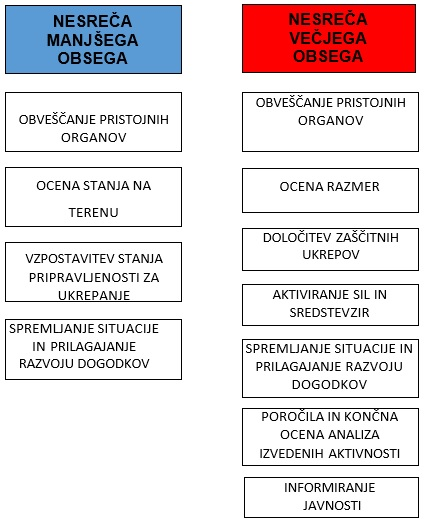 Shema 1: Koncept odziva ob nesreči z nevarnimi snovmi3.2 Zamisel izvedbe zaščite in reševanjaOb nesreči z nevarno snovjo je potrebno nemudoma locirati in identificirati vir ogrožanja, ga omejiti in preprečiti nadaljnje širjenje v okolje. V primeru večje nesreče je potrebno oceniti ali je oz. še bo potreben začasen umik oz. evakuacija prebivalstva in oceniti možnosti za čimprejšnjo sanacijo škode. 3.3 Uporaba načrtaPoveljnik CZ za Dolenjsko na podlagi ocene razmer in obsega posledic, zahtev prizadetih občin  ter predvidenega razvoja dogodkov sprejme odločitev o aktiviranju načrta zaščite in reševanja ob nesreči z nevarnimi snovmi. Odločitev o aktiviranju načrta sprejme poveljnik CZ Dolenjske s sklepom, v njegovi odsotnosti pa njegov namestnik. Ko prenehajo razlogi za uporabo načrta, odločitev o tem prav tako s sklepom sprejme poveljnik CZ za Dolenjsko.D – 1	Načrtovana finančna sredstva za izvajanje načrta ZiRD – 2	Načrt URSZR regije za zagotovitev prostorskih in drugih pogojev za delo             poveljnika CZ in štaba CZD – 19	Vzorec sklepa o aktiviranju načrta ZiR ob nesreči D – 20	Vzorec sklepa o preklicu izvajanja načrta ZiR ob nesreči4. SILE, SREDSTVA IN VIRI ZA IZVAJANJE NAČRTA4.1 Pregled organov in organizacij, ki sodelujejo pri izvedbi nalog Organi regije:- Izpostava URSZR Novo mesto,- Policijska uprava Novo mesto,- NIJZ Območna enota Novo mesto,- NLZOH Novo mesto,- UVHVVR, Območni urad Novo mesto,- Inšpektorat RS za varstvo pred naravnimi in drugimi nesrečami - Izpostava Ljubljana,- Zdravstveni inšpektorat,- Inšpektorat RS za delo,- Inšpektorat RS za kmetijstvo, gozdarstvo, lovstvo in ribištvo,- Inšpekcija za varno hrano, veterinarstvo in varstvo rastlin,- Inšpektorat RS za naravne vire in prostor.P – 2	Seznam odgovornih oseb in zaposlenih na Izpostavi URSZR Novo mesto D – 2	Načrt URSZR regije za zagotovitev prostorskih in drugih pogojev za delo 	poveljnika CZ in štaba CZ D – 3   Načrt organizacije in delovanja regijskega logističnega centraD–22/1Načrt dejavnosti Izpostave URSZR Novo mesto ob naravnih in drugih nesrečah4. 2 Sile za zaščito, reševanje in pomoč v regijiOrgani Civilne zaščite:- Poveljnik CZ za Dolenjsko,- Namestnik poveljnika CZ za Dolenjsko,- člani štaba CZ za Dolenjsko.P–1      Podatki o poveljniku, namestniku poveljnika in članih štaba CZEnote in službe Civilne zaščite- regijska enota za RKB izvidovanje,- regijska enota za tehnično reševanje,- služba za podporo,- regijski logistični center,- ELME, MEEL (državni enoti).P–3      Regijske enoteP–4      Podatki o organih, službah in enotah CZRegijska komisija za ocenjevanje škodeIzpostava URSZR Novo mesto koordinira delo ocenjevalcev na kraju dogodka. P–31  Seznam članov komisije za ocenjevanje škodePoklicne sile- Gasilsko reševalni center Novo mesto (gasilska enota širšega pomena),- ZD (Novo mesto, Trebnje, Črnomelj, Metlika)- Splošna bolnišnica Novo mesto,- VGP Novo mesto,- Saubermacher,- Enota Klor – TKI Hrastnik,- Slovenske železnice. P–7    Pregled javnih in  drugih služb, ki opravljajo dejavnosti pomembne za zaščito in reševanjeP–27 Pregled zdravstvenih domov, zdravstvenih postaj in reševalnih postajP–28 Pregled splošnih in specialističnih bolnišnic v dolenjski regijiDruštva in druge nevladne organizacije-  gasilske enote širšega pomena (PGD Črnomelj, PGD Trebnje)-  prostovoljna gasilska društva,-  Rdeči križ Slovenije (OZRK Novo mesto, OZRK Trebnje, OZRK Črnomelj, OZRK    Metlika),-  podvodna reševalna služba,-  vodniki reševalnih psov,-  jamarska reševalna služba,-  taborniki,-  lokalne ribiške družine.P–11 Pregled gasilskih enot s podatki o poveljnikih in namestnikih poveljnikovP–12 Pregled gasilskih enot širšega pomena in njihovih pooblastil s podatki o          poveljnikih in namestnikih poveljnikov 4.3 Materialno-tehnična sredstva za izvajanje načrtaReševalne enote, službe in operativni sestavi uporabljajo lastna materialno-tehnična sredstva in opremo. Oprema in sredstva se zagotavljajo na podlagi predpisanih meril za organiziranje, opremljanje in usposabljanje sil za zaščito, reševanje in pomoč.O pripravljenosti in aktiviranju sredstev iz popisa za potrebe regijskih enot in služb CZ ter drugih sil za zaščito, reševanje in pomoč, odloča poveljnik CZ za Dolenjsko.P–6 Pregled osebne in skupne opreme ter sredstev pripadnikov enot za ZRP4.4 Predvidena finančna sredstvaFinančna sredstva se načrtujejo za:stroške operativnega delovanja sil (povračila stroškov za aktivirane pripadnike CZ in drugih sil za zaščito, reševanje in pomoč),stroške usposabljanja enot in služb,materialne stroške (prevoz, potni stroški, storitve itd.).D – 1	Načrtovana finančna sredstva za izvajanje načrta ZiR5. OPAZOVANJE, OBVEŠČANJE IN ALARMIRANJE5.1 Opazovanje in obveščanjeRegijski center za obveščanje Novo mesto (ReCO Novo mesto) zbira vsa obvestila o nesreči oziroma izrednem dogodku z nevarno snovjo na področju dolenjske  regije od:povzročitelja nesreče oz. soudeležencev v nesreči,policije,inšpekcijskih služb,očividcev in mimoidočih,društev ali nevladnih organizacij, ki sodelujejo pri zaščiti, reševanju in pomoči. Prvo obvestilo o nesreči z nevarno snovjo namenjeno ReCO Novo mesto mora vsebovati podatke:kraju in času dogodka,število udeleženih v nesreči, vrsti nevarne snovi (če je znana),možnih posledicah izpusta nevarne snovi za reševalce in okoliške prebivalce,izvedenih ukrepih in potrebni pomoči.5.2 Obveščanje in informiranje pristojnih organovReCO Novo mesto na podlagi prejetih obvestil obvesti:poveljnika CZ za Dolenjsko,vodjo izpostave URSZR Novo mesto,župana oz. pooblaščeno osebo občine, kjer je prišlo do nesreče,poveljnika CZ občine, kjer je prišlo do nesreče,krajevno pristojno gasilsko enoto širšega pomena,pristojne inšpekcijske službe,policijo,javne službe. P–1 Podatki o poveljniku, namestniku poveljnika in članih štaba CZ P–2 Seznam odgovornih oseb na izpostavi URSZR Novo mestoP–15 Podatki o odgovornih osebah, ki se jih obvešča o nesreči5.3 Obveščanje ogroženih prebivalcev in javnostiInformacije za ogroženo prebivalstvo so zelo pomembe za zmanjšanje morebitnih škodljivih posledic za zdravje prebivalcev in morajo vsebovati predvsem informacije:vrsti nesreče – vrsti ogroženosti,o številu poškodovanih in ranjenih,o vplivih nesreče na prebivalstvo in okolje,kakšno pomoč lahko pričakujejo,ukrepih za omilitev nesreče,kako naj prebivalci izvajajo osebno in vzajemno zaščito,kako naj prebivalci sodelujejo pri izvajanju zaščitnih ukrepov inkje lahko prebivalci dobijo dodatne informacije.Za obveščanje javnosti o izvajanju nalog in ukrepov zaščite, reševanja in pomoči iz regijske pristojnosti, je odgovoren Poveljnik CZ za Dolenjsko, njegov namestnik in član Štaba CZ zadolžen za informiranje. Informiranje organizira in usklajuje Izpostava URSZR Novo mesto. Javnost mora biti o nesreči z nevarno snovjo pravočasno in korektno obveščena, tako o obsegu nesreče in njenih posledicah, kot tudi o aktivnostih za odpravo posledic. Obveščanje javnosti ob nesrečah poteka v medijih, ki morajo po predpisih na zahtevo državnih organov, javnih podjetij in zavodov brez odlašanja brezplačno objaviti nujno sporočilo, povezano z resno ogroženostjo življenja, zdravja ali premoženja ljudi. ReCO Novo mesto v ta namen pripravlja informativni bilten.Občine posredujejo informacije preko lokalnih medijev in na druge krajevno običajne načine.V primeru možnih vplivov nesreče na sosednje regije ima pristojnost obveščanja poveljnik CZ za Dolenjsko oziroma vodja Izpostave URSZR Novo mesto. V primeru čezmejnih vplivov onesnaženja pa ima pooblastila za obveščanje mednarodnih subjektov poveljnik CZ RS oziroma direktor URSZR. P–17 Seznam prejemnikov informativnega biltena Centra za obveščanje Novo mesto in CORS ob naravnih in drugih nesrečahP–18 Seznam medijev, ki bodo posredovali obvestila o izvajanju zaščitnih ukrepov ob          naravnih in drugih nesrečah D–7 Navodilo prebivalcem za ravnanje ob nesreči5.6 AlarmiranjeOb nesreči z nevarno snovjo, ko pride do nenadzorovanega uhajanja teh snovi v okolje in je neposredno ogroženo življenje in zdravje ljudi in živali, bodo ogroženi prebivalci na nevarnost opozorjeni s sirenami javnega alarmiranja. Ogroženo prebivalstvo je treba opozoriti na bližajočo se nevarnost z alarmiranjem.Alarmiranje izvede dežurni operater v ReCO Novo mesto na zahtevo:poveljnika CZ za Dolenjsko oz. namestnika,župana prizadete občine,poveljnika oz. namestnika poveljnika CZ lokalne skupnosti.Takoj po znaku “NEPOSREDNA NEVARNOST” mora ReCO Novo mesto posredovati obvestilo po radiu, televiziji oziroma na drug predviden način, o vrsti nevarnosti in posredovati napotke za osebno in vzajemno zaščito ter napotke za izvajanje zaščitnih ukrepov.6. AKTIVIRANJE SIL IN SREDSTEV6.1 Aktiviranje organov vodenja in sil za ZRPPo prejetem obvestilu in prvih poročilih z mesta nesreče poveljnik CZ za Dolenjsko oziroma njegov namestnik preuči trenutno situacijo, predvidi razvoj dogodkov ter na osnovi zahtevkov po pomoči iz občin, sprejme odločitev o aktiviranju regijskega načrta zaščite in reševanja, ki vključuje tudi aktiviranje regijskih sil in sredstev zaščite, reševanja in pomoči. Glede na oceno stanja in možen razvoj dogodkov poveljnik CZ za Dolenjsko lahko aktivira:-  člane štaba CZ za Dolenjsko,-  službo za podporo,-  regijski logistični center,-  regijske sile in sredstva za zaščito, reševanje in pomoč,- poveljnike in namestnike poveljnikov CZ občin dolenjske regije.Za zagotavljanje komunikacijske in informacijske podpore se ReCO Novo mesto okrepi z dodatnimi operaterji (pogodbenimi pripadniki).Zahtevo za aktiviranje enot, služb in drugih operativnih sestavov sil za zaščito, reševanje in pomoč, ki so v regijski pristojnosti, lahko podajo: vodja intervencije, župan prizadete občine, poveljnik CZ občine oziroma njegov namestnik, vodja Izpostave URSZR Novo mesto ali oseba, ki je pooblaščena za nadomeščanje, poslovodni organ gospodarske družbe, zavoda ali druge organizacije, ki mora skladno s predpisi o varstvu pred naravnimi in drugimi nesrečami izdelati načrt zaščite in reševanja. Enote, službe in druge operativne sestave sil za zaščito, reševanje in pomoč, ki so v regijski pristojnosti, aktivira Izpostava URSZR Novo mesto na podlagi odločitve poveljnika CZ za Dolenjsko ali njegovega namestnika. Načini in postopki aktiviranja sil in sredstev za zaščito, reševanje in pomoč v dolenjski regiji so opredeljeni v dokumentih o aktiviranju sil in sredstev za zaščito, reševanje in pomoč in odvisni od presoje trenutnih razmer. Izpostava URSZR Novo mesto ureja vse zadeve v zvezi z nadomestilom plač in povračili stroškov, ki jih imajo regijski pripadniki CZ pri opravljanju dolžnosti zaščite in reševanja. Vse stroške v zvezi pripravljenostjo in delovanjem regijskih sil na prizadetem območju krije država.Predlog za aktiviranje in uporabo zmogljivosti Slovenske vojske lahko poda poveljnik CZ RS, in sicer na podlagi lastne odločitve, na predlog župana, poveljnika CZ občine ali njegovega namestnika ali poveljnika CZ za Dolenjsko ali njegovega namestnika.Na zahtevo vodje intervencije posreduje ReCO Novo mesto zahtevek za aktiviranje mobilnih ekoloških laboratorijev (ELME in MEEL) na CORS.Shema 2: Pregled sil ZRP na regijski ravni ob nesreči z nevarnimi snovmiP–4      Podatki o organih, službah in enotah CZD–22/1 Načrt dejavnosti Izpostave URSZR Novo mesto ob naravnih in drugih nesrečahD30/4   SOP–Nevarne snovi6.2 Zagotavljanje materialne in finančne pomočiMaterialna pomoč regije pri odpravljanju posledic obsega:-	posredovanje pri zagotavljanju specialne opreme, ki jo upravljalec in vzdrževalec cestne infrastrukture ne more zagotoviti (gradbena mehanizacija, specialna oprema za potrebe tehničnega reševanja, ipd.),-	pomoč v zaščitni in reševalni opremi.Če občine ne morejo obvladati posledic nesreče z lastnimi silami, pošljejo prošnjo za pomoč najprej sosednjim občinam in nato še štabu CZ za Dolenjsko. Poveljnik CZ za Dolenjsko presodi o prošnji za pomoč in jo posreduje poveljniku CZ RS.P–6 Pregled osebne in skupne opreme ter sredstev pripadnikov enot za ZRP D–3 Načrt organizacije in delovanja o regijskega logističnega centra7. UPRAVLJANJE IN VODENJE7.1 Organi in njihove nalogeVarstvo pred naravnimi in drugimi nesrečami se organizira in izvaja kot enoten sistem na lokalni, regionalni in državni ravni. Za območje Dolenjske izvaja Izpostava URSZR Novo mesto upravne in strokovne naloge zaščite, reševanja in pomoči.Poveljnik CZ za Dolenjsko- usmerja dejavnosti zaščite, reševanja in pomoči,- odloča o aktiviranju sil in sredstev za zaščito, reševanje in pomoč,- predlaga in odreja zaščitne ukrepe,- vodi regijske sile za zaščito, reševanje in  pomoč,- določi vodjo intervencije,- sodeluje s poveljniki CZ ogroženih občin,- spremlja stanje na prizadetem območju.Štab CZ za Dolenjsko-  izvaja operativno načrtovanje,-  organizira in izvaja naloge zaščite, reševanja in pomoči.Izpostava URSZR Novo mesto- opravlja upravne in strokovne naloge zaščite, reševanja in pomoči iz svoje pristojnosti,- zagotavlja pogoje za delo poveljnika CZ in članov štaba CZ za Dolenjsko,- pomaga pri vodenju zaščite, reševanja in pomoči ter pri odpravljanju posledic,- organizira komunikacijski sistem za delovanje državnih (regijskih) sil za zaščito, reševanje in pomoč ter usmerja delovanje ReCO Novo mesto,- zagotavlja logistično podporo pri delovanju državnih (regijskih) sil za zaščito, reševanje inpomoč.D-2    Načrt URSZR za zagotovitev prostorskih in drugih pogojev za delo poveljnika CZ             Dolenjske in Štaba CZ DolenjskeD–22/1 Načrt dejavnosti Izpostave URSZR Novo mesto ob naravnih in drugih nesrečahPolicijska uprava Novo mesto- zavaruje kraj nesreče,- varuje življenje ljudi, premoženja ter vzdržuje javni red na območju nesreče,- nadzira in ureja promet,- obvešča pristojne organe,- na območje nesreče napoti vse razpoložljive oz. potrebne policijske sile in obravnava nesrečo - preiskuje kazniva dejanja, ki so povzročila nesrečo z nevarnimi snovmi- sodeluje pri identifikaciji žrtev. Usklajevanje med Civilno zaščito in Policijo izvaja član štaba CZ za Dolenjsko, zadolžen za koordinacijo dela s Policijo.Zdravstveni dom Novo mesto in Zdravstveni dom Trebnje- nudi nujno medicinsko pomoč na kraju nesreče,- skrbi za pripravo in prevoz ponesrečencev,- aktivira prikolico za množične nesreče.Splošna bolnišnica Novo mesto-  izvaja nujno specialistično zdravstveno pomoč, ki jo zagotavljajo splošne bolnišnice,-  sprejme poškodovane in ranjene v nadaljnjo zdravljenje,-  ter izvaja druge ukrepe in naloge iz svoje pristojnosti.Delovanje zdravstvene službe ob naravnih in drugih nesrečah je urejeno s predpisi Ministrstva za zdravje o delu zdravstva ob naravnih in drugih nesrečah in Smernicami za delovanje sistema nujne medicinske pomoči ob množičnih nesrečah.D–17 Načrt dejavnosti Ministrstva za zdravje o delu zdravstva ob naravnih in drugih           nesrečahCentri za socialno delo dolenjske regijePo potrebi izvajajo nudenje psihološke pomoči udeležencem v nesreči in reševalcem. Učinki nesreče so lahko dolgotrajni tako za reševalce kot za preživele in njihove svojce. Psihološko pomoč na mestu, kjer se sprejemajo ljudje, nudijo različni strokovnjaki.P–26 Pregled centrov za socialno delo D–6 Navodilo za izvajanje psihološke pomočiNacionalni laboratorij za zdravje okolje in hrano (NLZOH)
Zagotavlja naloge nacionalnih referenčnih laboratorijev in javno zdravstvenih mikrobioloških laboratorijev, nudi strokovno podporo in laboratorijske analize pri skrbi za ustrezno pitno vodo, varno hrano, varno in čisto okolje ter ravnanje z odpadki. Izvajajo tudi ekotoksikološke preiskave okolja za različne kemikalije (fitofarmacevtska sredstva, biocidi, industrijske kemikalije,…).
Nacionalni inštitut za javno zdravje (NIJZ)Ob nesreči z nevarnimi snovmi NIJZ prepoznava morebitne grožnje zdravju, ocenjuje tveganja in pripravlja ukrepe za varovanje in zaščito zdravja. 

Urad za varno hrano, veterinarstvo in varstvo rastlin (UVHVVR)Opravlja strokovne naloge in uradni nadzor na področju varnosti živil živalskega in rastlinskega izvora, zdravja živali, živalske krme, zdravje rastlin in semen ter področje  fitofarmacevtskih sredstev.Nevladne organizacijeObmočna združenja Rdečega križa Slovenije, Kinološka zveza Slovenije, Zveza vodnikov reševalnih psov Slovenije, Podvodna reševalna služba, Jamarska reševalna služba, Gasilska zveza Novo mesto, Gasilska zveza Črnomelj, Gasilska zveza Metlika, Gasilska zveza Semič, Gasilska zveza Trebnje, Gasilska zveza Šentjernej, taborniki in skavti ter druga društva in organizacije, ki so vključeni v akcijo zaščite, reševanja in izvajajo naloge iz svoje pristojnosti za katere so usposobljeni in opremljeni. V akcije pa se vključujejo po odločitvi poveljnika CZ dolenjske regije.7.2 Operativno vodenjeOperativno strokovno vodenje sil za zaščito, reševanje in pomoč izvajajo poveljnik CZ za Dolenjsko oziroma njegov namestnik ob pomoči ostalih članov štaba CZ dolenjske regije, ki je njegov svetovalni organ, poveljniki CZ občin ob pomoči občinskih štabov, vodje intervencije in vodje reševalnih enot.V primeru nesreče z nevarnimi snovmi vodi aktivnosti zaščite, reševanja in pomoči poveljnik CZ za Dolenjsko oziroma njegov namestnik. Poveljnik CZ za Dolenjsko določi vodjo intervencije, kateremu so neposredno podrejene vse sile, ki sodelujejo pri izvajanju nalog zaščite, reševanja in pomoči na terenu. Vodja intervencije na kraju nesreče je običajno poveljnik krajevno pristojne gasilske enote širšega  pomena. Če vodja intervencije presodi, da navedene sile ne zadoščajo, lahko v skladu z načelom postopnosti zaprosi za pomoč poveljnika CZ občine oziroma poveljnika CZ za Dolenjsko, ki organizira potrebno dodatno pomoč. O vsem pa sproti obvešča poveljnika CZ RS.Logistično podporo silam za zaščite, reševanja in pomoči, ki obsega zagotavljanje zvez, opreme, materiala, prevoza, informacijske podpore, prehrane, zdravstvenega in drugega varstva, zagotavlja regijska služba za podporo, Izpostava URSZR Novo mesto z regijskim logističnim centrom. Glede na posledice nesreče z nevarnimi snovmi poveljnik CZ občine samostojno ali v skladu z odločitvami poveljnika CZ Dolenjske odredi aktiviranje ustreznih organov in sil za zaščito, reševanje in pomoč občine.7.3 Organizacija zvezPri prenosu podatkov in govornem komuniciranju se lahko uporablja vsa razpoložljiva telekomunikacijska in informacijska infrastruktura, ki temelji na različnih medsebojno povezanih omrežjih skladno z Zakonom o varstvu pred naravnimi in drugimi nesrečami ter Zakonom o telekomunikacijah.Operativno vodenje in komunikacije med organi vodenja, reševalnimi službami in drugimi izvajalci potekajo po:javnih telekomunikacijskih zvezah (stacionarnih ali mobilnih),radijskih zvezah v sistemu zaščite in reševanja (ZARE),radijskih zvezah v sistemu policije (TETRA).Pri neposrednem vodenju akcij zaščite, reševanja in pomoči se uporabljata sistem radijskih zvez zaščite in reševanja (ZA-RE) ter sistem osebnega klica. Sistem zvez ZA-RE se obvezno uporablja pri operativnem vodenju intervencij in drugih zaščitnih ter reševalnih akcijah. Telekomunikacijsko središče tega sistema v dolenjski regiji je ReCO Novo mesto, prek katerega se zagotavlja povezovanje uporabnikov v javne in zasebne telekomunikacijske sisteme ter med ostalimi centri za obveščanje.Gasilci uporabljajo simpleksni kanal radijskih zvez ZARE, ki ga določi ReCO Novo mesto. Na območju Dolenjske delujejo naslednji repetitorji:V primeru, da so v naloge zaščite in reševanja vključeni tudi zrakoplovi policije in Slovenske vojske se za medsebojno komuniciranje uporablja sistem ZA-RE, kanal 33 oziroma 34 in ZARE P–19 Radijski imenik zvez ZARE D–4 Načrt zagotavljanja zvez ob nesreči8. UKREPI IN NALOGE ZAŠČITE, REŠEVANJA IN POMOČIUkrepi zaščite, reševanja in pomoči ob nesreči z nevarnimi snovmi obsegajo vse tiste ukrepe in dejavnosti, ki so potrebni za odpravljanje posledic nesreče, da se zagotovijo osnovni pogoji za življenje ter zagotovijo pogoji za trajno obnovo prizadetega območja. Dejavnosti za zagotovitev osnovnih življenjskih pogojev obsegajo zlasti oskrbo s pitno vodo, hrano, zdravili, električno energijo, ureditev nujnih prometnih povezav, komunalnih storitev, oskrbo živali in nujno zavarovanje kulturne dediščine. Izvajanje zaščitno reševalnih ukrepov v prizadeti občini je v pristojnosti občine. Občina v primeru nesreč, do katerih pride v podjetjih, ki se ukvarjajo z nevarnimi snovmi, z njimi sodeluje pri izvajanju nalog zaščite, reševanja in pomoči.  V kolikor občina s svojimi silami in sredstvi ne zmore izvesti zaščitnih ukrepov, zaprosi za pomoč regijo. 8.1 Ukrepi zaščite, reševanja in pomoči8.1.1 Prostorski, urbanistični, gradbeni in drugi tehnični ukrepiOb nesreči z nevarnimi snovmi je potrebno nemudoma ugotoviti kakšna je ogroženost okolja in infrastrukture ter ugotoviti ali so potrebni nadaljnji hitri tehnični ukrepi, ki bi preprečili morebitno razširitev onesnaženja. Tehnični ukrepi obsegajo tudi določitev in ureditev odlagališč za začasnoodlaganje kontaminiranih zemljin in drugih materialov ter vzpostavitev komunikacij in določitev obhodnih poti.8.1.2 RKB ukrepiZa ugotavljanje vrste nevarnosti se aktivira najbližji mobilni laboratorij (ELME, MEEL) ki:- opravlja izvidovanje nevarnih snovi (detekcija, identifikacija, dozimetrija, enostavnejše analize)- ugotavlja in označuje mejo koncentriranih območij,-  izvaja vzorčenje za analize in preiskave.V primeru, da bi prišlo do večje koncentracije nevarnih snovi, bi za izvajanje nalog RKB izvidovanja in nadzor dekontaminacije aktivirali regijsko RKB enoto za izvidovanje, naloge dekontaminacije pa bi izvedle gasilske enote širšega pomena. Sile, ki intervenirajo na ogroženem območju, morajo imeti zagotovljeno osebno zaščitno opremo.Enota za RKB zaščito opravlja sistematično izvidovanje, ugotavlja prisotnost, vrsto in količino nevarnih snovi v okolju ter izvede označevanje kontaminiranega območja. Sodeluje pri organizaciji in izvedbi zaščite in reševanja pred nevarnimi snovmi, usmerja dekontaminacijo in ugotavlja prenehanje nevarnosti, obenem pa pomaga prebivalcem pri izvajanju zaščitnih ukrepov. Postopki dekontaminacije se vodijo ločeno za dekontaminacijo ljudi in živali ter za dekontaminacijo opreme, tehničnih sredstev, objektov, javnih površin in drugih sredstev. Dekontaminacija hrane in krme se ne izvaja, razen na podlagi dovoljenja ustreznega organa (zdravstvena inšpekcija, veterinarska inšpekcija). Kontaminirana hrana in krma se obravnava kot nevarni odpadek. Dekontaminacijo pitne vode iz vodo oskrbnih objektov, opreme, tehničnih sredstev, objektov, javnih površin in drugih sredstev opravljajo specializirane enote CZ ali pa specializirane enote Slovenske vojske. ReCO Novo mesto o nesreči z nevarnimi snovmi obvesti tudi pristojne inšpekcijske službe. D-24 Radiološka, kemijska, biološka zaščita – razdelava zaščitnega ukrepa za pomoč pri načrtovanju in izvajanju ukrepa8.1.3 ZaklanjanjeZaklanjanje je zadrževanje ljudi in živali v zaprtih prostorih, da bi se preprečil stik z nevarno snovjo. Izvaja se v primeru, ko bi zaradi nesreče z nevarno snovjo prišlo do nenadzorovanega uhajanja nevarnih snovi v okolje in bi ogrožalo zdravje in življenje ljudi in živali. Zaklanjanje je možno izvesti v stanovanjih, tako da se zaprejo okna in vrata ter izklopi morebitna ventilacija. Občine lahko v primeru večje nevarnosti uporabijo tudi namenska zaklonišča. D – 17   Zaščitni ukrep zaklanjanje - priporočilo8.1.4 EvakuacijaUkrep evakuacije se podrobneje načrtuje v občinskih načrtih zaščite in reševanja, saj jo organizirajo občine, izvaja pa pristojen občinski štab za civilno zaščito s pomočjo  podjetij, zavodov in drugih organizacij ter prostovoljnih humanitarnih in drugih nevladnih organizacij, ki so določene v občinskih načrtih zaščite in reševanja. Pri evakuaciji sodelujejo tudi enote CZ, gasilci, Policija in po potrebi tudi SV. Občina zagotovi prevozna sredstva za prevoz evakuiranih prebivalcev. Občine morajo podrobneje opredeliti lokacije evakuacijskih zbirališč, potek evakuacije in kdo sodeluje pri evakuaciji ljudi in živali iz neuporabnih objektov in ogroženih območij, postopek evidentiranja prebivalcev, sprejema, nastanitve in oskrbe ogroženih. Evakuacijo odredi župan prizadete lokalne skupnosti skladno z načrtom zaščite in reševanja ob nesreči z nevarnimi snovmi. Izjemoma lahko evakuacijo odredi tudi poveljnik CZ občine. Če občinske kapacitete ne zadoščajo, se prizadeta občina obrne za pomoč k sosednji občini oziroma zaprosi za pomoč poveljnika CZ za Dolenjsko, ki vodi koordinacijo pomoči s sosednjimi občinami in regijami oz. prošnjo za pomoč posreduje poveljniku CZ RS.Shema 3: Potek ukrepa evakuacijeD–9	Zaščitni ukrep evakuacija - priporočilo8.1.5 Sprejem in oskrba ogroženih prebivalcevSprejem in oskrbo ogroženih prebivalcev z ogroženega območja zagotovi občina tako, da zagotovi zatočišče in nujno oskrbo prebivalcem, ki so se morali evakuirati. Nastanitev je možna na neogroženih območjih občine. Izvede se v primerne objekte, kjer so zagotovljeni pogoji za življenje (elektrika, voda, ogrevanje, sanitarije). V ta namen se običajno uporabijo športni objekti, športne telovadnice, počitniške kapacitete izven sezone in drugi za to primerni objekti.Sprejemno mesto evakuiranih ljudi določi vodja intervencije. Na sprejemnih mestih se poskrbi za evakuirane. Oskrba zajema tudi nudenje prve medicinske pomoči in nadaljnjo oskrbo. Oskrbo ogroženih prebivalcev ob nesrečah z nevarnimi snovmi izvede občina. V ta namen se lahko uporabijo nastanitvene zmogljivosti, ki so jih občine predvidele za namestitev in oskrbo ogroženih prebivalcev v primeru drugih naravnih in drugih nesreč. P–21 Pregled objektov, kjer je možna začasna nastanitev ogroženih prebivalcev in          njihove zmogljivosti ter lokacije primerne za postavitev zasilnih prebivališčP–22 Pregled organizacij, ki zagotavljajo prehranoD–11 Zaščitni ukrep sprejem in oskrba ogroženih prebivalcev - priporočilo8.1.6 Zaščita kulturne dediščineZaščita kulturne dediščine obsega priprave in izvajanje ukrepov za zmanjšanje nevarnosti ter preprečevanje škodljivih vplivov naravnih in drugih nesreč na kulturno dediščino. Izvajajo jo strokovnjaki s področja kulturne dediščine in strokovne službe za varstvo kulturne dediščine, občine in država. Po potrebi pa sodelujejo tudi enote CZ in druge sile za zaščito, reševanje in pomoč.Preglede in ukrepe za varstvo kulturne dediščine morajo vsebovati vsi načrti zaščite in reševanja lokalnih skupnosti Dolenjske regije.P-31 Pregled kulturne dediščine8.2 Naloge zaščite, reševanja in pomoči8.2.1 Nujna medicinska pomočNaloge nujne medicinske pomoči izvajajo:- Splošna bolnišnica Novo mesto,- NMP ZD Novo mesto,- NMP ZD Trebnje,- NMP ZD Črnomelj,- NMP ZD Metlika.V okviru prve medicinske pomoči se izvajajo najnujnejši ukrepi za ohranitev življenja in varovanja zdravja ljudi:- prva laična pomoč, ki jo dajejo vsi posamezniki na kraju nesreče,- nujna medicinska pomoč, ki jo na prihodu na kraj nesreče daje služba NMP,- nujna zdravstvena oskrba, ki jo daje medicinsko osebje na terenu ali pa v ustreznih zdravstvenih ustanovah,- nujna specialistična zdravstvena pomoč, ki jo zagotavljajo splošne in specialistične bolnišnice,- izvajanje higienskih in proti epidemioloških ukrepov, ki jih izvajajo različne službe pod nadzorstvom zdravstvenega inšpektorata in NIJZ,- ter drugi ukrepi in naloge.Preživele in ranjene udeležence nesreče je potrebno čim hitreje prepeljati na varno območje, ki ga določi vodja intervencije. Na tem mestu se oblikuje (izven nevarnosti za reševalce) mesto zdravstvene oskrbe (MZO), na katerem služba nujne medicinske pomoči - NMP, organizira in izvede najnujnejšo zdravstveno oskrbo, pripravi preživele za prevoz v zdravstvene ustanove v nadaljnjo oskrbo, nudi psihološko pomoč, izvaja registracijo udeležencev v nesreči in ugotavlja smrt udeležencev v nesreči.P–27 Pregled zdravstvenih domov, zdravstvenih postaj in reševalnih postajP–28 Pregled splošnih in specialističnih bolnišnic v dolenjski regijiD–17 Načrt dejavnosti Ministrstva za zdravje o delu zdravstva ob naravnih in drugih nesrečah8.2.2 Gašenje in reševanje Gašenje in reševanje ob požarih ter eksplozijah obsegata: preprečevanje nastanka požarov, preprečevanja nastanka eksplozij plina in drugih eksplozivnih snovigašenje požarov reševanje ob požarih in eksplozijahugotavljanje prisotnosti plina oziroma drugih nevarnih snovi.Naloge izvajajo poklicne in prostovoljne gasilske enote, ki sodelujejo tudi pri izvajanju drugih nalog zaščite in reševanja. Delo gasilskih enot na nivoju regije usklajuje član štaba CZ za Dolenjsko,  ki je hkrati regijski gasilski poveljnik, ki na zahtevo vodje intervencije organizira in zagotovi pomoč v silah in sredstvih iz sosednjih regij in države.P–11 Pregled gasilskih enot s podatki o poveljnikih in namestnikih poveljnikov8.2.3 Tehnično reševanjeTehnično reševanje ob nesreči z nevarnimi snovmi obsega:- reševanje prizadetih,- odstranjevanje kontaminiranih materialov,- iskanje pogrešanih,- pretovarjanje, prečrpavanje nevarnih snovi, ki so ušle v okolje,- dekontaminacija ljudi, sredstev in okolja,- zavarovanje prehodov in poti.Naloge tehničnega reševanja v primeru nesreče z nevarno snovjo izvajajo: - GEŠP (GRC Novo mesto, PGD Črnomelj, PGD Trebnje) - tehnično-reševalne enote CZ,- gospodarske družbe.V primeru, da je dostop do mesta nesreče intervencijskim silam iz obeh smeri onemogočen, se za prevoz potrebne opreme in enot za reševanje uporabijo helikopterji Slovenske vojske in Policije. Reševanje s helikopterji se izvaja skladno z načrtom aktiviranja in uporabe državnih zrakoplovov za nujne naloge zaščite, reševanja in pomoči ob naravnih in drugih nesrečah. Po odločitvi pristojnega odgovornega zdravnika se reševanje iz zraka opravi tudi za nujni prevoz ponesrečencev.P–11 Pregled gasilskih enot s podatki o poveljnikih in namestnikih poveljnikovP–12 Seznam gasilskih enot širšega pomena in operativna območja delovanjaP–24 Pregled enot, služb in drugih operativnih sestavov društev in drugih nevladnih organizacij, ki sodelujejo pri reševanju 8.2.4 Pomoč ogroženim in prizadetim prebivalcemPrizadetim ljudem je potrebno zagotoviti preskrbo s hrano in pitno vodo ter ostalimi dobrinami, ki so potrebne za življenje. Posebno pozornost je potrebno posvetiti ljudem, ki so socialno ogroženi, otrokom in starejšim.P – 25 Pregled humanitarnih (človekoljubnih) organizacij, ki sodelujejo pri oskrbi prebivalcevP–26 Pregled centrov za socialno delo 8.2.5 Psihološka pomočOb nesreči so zaradi njenih značilnosti, učinka in posledic praviloma hudim stresom izpostavljeni preživeli ter reševalci. Učinki nesreče so lahko dolgotrajni tako za reševalce kot za preživele in njihove svojce. Psihološko pomoč na mestu, kjer se sprejemajo ljudje, nudijo različni strokovnjaki.P–26 Pregled centrov za socialno delo v dolenjski regijiD–6  Navodilo za izvajanje psihološke pomoči8.2.6 Prva veterinarska pomočPrva veterinarska pomoč se izvaja na podlagi navodil, ki jih izda veterinarski inšpektor. Prevoz kadavrov izvajajo javne službe za prevoz in ravnanje z živalskimi odpadki ter veterinarska higienska služba.P–29 Pregled veterinarskih organizacij 8.2.7 Zagotavljanje osnovnih pogojev za življenjeZa izvajanje nalog na področju zagotavljanja osnovnih pogojev za življenje so zadolžene javne službe s področja komunalne infrastrukture, organizacije s področja socialnega varstva in druge  organizacije pomembne za sistem zaščite in reševanja na območju dolenjske regije. Izvajanje ukrepov za zagotovitev osnovnih pogojev za življenje se odredi samo v primeru nesreče z nevarno snovjo velikega obsega, oziroma če bi se nesreča zgodila na gosto naseljenem območju.D – 10  Osnovni pogoji za življenje ob naravnih in drugih nesrečah - priporočilo9. OSEBNA IN VZAJEMNA ZAŠČITAOsebna in vzajemna zaščita obsega vse ukrepe, ki jih prebivalci začnejo izvajati za preprečevanje in ublažitev posledic  ob nesreči z nevarnimi snovmi za njihovo zdravje in življenje ter varnost njihovega imetja. Za organiziranje, razvijanje in usmerjanje osebne in vzajemne zaščite skrbijo občine.V osebno in vzajemno zaščito ob nesreči z nevarno snovjo spadajo:uporaba sredstev za osebno zaščito pred RKB kontaminacijo,zadrževanje v zaprtih prostorih (zaklanjanje),hermetizacija stanovanjskih in gospodarskih prostorov,osebna dekontaminacija,omejitev uporabe živil in pitne vode,priprave na evakuacijo (seznanitev z evakuacijskimi potmi in sprejemališči).Na prizadetem območju in na območjih nastanitve evakuiranega prebivalstva, je treba službe oziroma dejavnosti raznih strokovnih in humanitarnih organizacij, ki nudijo pomoč prizadetim oziroma ogroženim prebivalcem, čim bolj približati okolju. Pri tem imajo pomembno vlogo poverjeniki za Civilno zaščito občin ter informacijski centri občin, v katerih se organizira in  izvaja dejavnost, ki prispeva k ureditvi razmer. 10. RAZLAGA POJMOV IN OKRAJŠAV10.1 Pomen pojmovNEVARNA SNOV je vsaka snov v trdnem, plinastem ali tekočem stanju, ki v primeru, če nenadzorovano prodre v okolje, neposredno ogrozi življenje ali zdravje ljudi in živali oziroma povzroči uničenje ali škodo na premoženju ter ima škodljive vplive na okolje. Nevarne snovi so predvsem tiste, ki so strupene, karcinogene, jedke, oksidacijske in dražljive, radioaktivne, kužne, eksplozivne, lahko vnetljive ali povzročajo vžig v stiku z drugimi snovmi.KONTAMINACIJA je onesnaženje predmetov, površin ali oseb z nevarnimi snovmi.10.2 Razlaga okrajšavCORS – Center za obveščanje Republike SlovenijeCZ – Civilna zaščitaCZ RS – Civilna zaščita Republike SlovenijeGEŠP – Gasilska enota širšega pomenaELME – Ekološki laboratorij z mobilno enotoMEEL – Mobilna enota ekološkega laboratorija MariborMNZ – Ministrstvo za notranje zadeveMZO – mesto zdravstvene oskrbeNIJZ – Nacionalni inštitut za javno zdravjeNLZOH – Nacionalni laboratorij za zdravje, okolje in hrano NMP – Nujna medicinska pomočReCO – Regijski center za obveščanjeOKC – Operativno komunikacijski center policijeOZRK – območno združenje Rdečega križaPGD – Prostovoljno gasilsko društvoRKB – radiološko-kemično-biološkoRS – Republika SlovenijaPU – Policijska upravaURSZR – Uprava Republike Slovenije za zaščito in reševanjeUVHVVR – Uprava za varno hrano, veterinarstvo in varstvo rastlin ZARE – radijske zveze v sistemu zaščite in reševanjaZRP – zaščita, reševanje in pomočZD – Zdravstveni dom11. SEZNAM PRILOG IN DODATKOV11.1 Skupne prilogeP–1 Podatki o poveljniku, namestniku poveljnika in članih štaba CZ P–2 Seznam odgovornih in zaposlenih na izpostavi URSZR Novo mestoP–3 Regijske enoteP–4 Podatki o organih, službah in enotah CZP–6 Pregled osebne in skupne opreme ter sredstev pripadnikov enot za ZRP P – 7 Pregled javnih in  drugih služb, ki opravljajo dejavnosti pomembne za zaščito in reševanjeP–11 Pregled gasilskih enot s podatki o poveljnikih in namestnikih poveljnikovP–12 Pregled gasilskih enot širšega pomena in njihovih pooblastil s podatki o poveljnikih in namestnikih poveljnikovP–15 Podatki o odgovornih osebah, ki se jih obvešča o nesrečiP–17 Seznam prejemnikov informativnega biltena Centra za obveščanje Novo mesto in CORS ob naravnih in drugih nesrečah P–18 Seznam medijev, ki bodo posredovali obvestila o izvajanju zaščitnih ukrepov ob            naravnih in drugih nesrečah P–19 Radijski imenik sistema zvez ZAREP–20 Pregled sprejemališč za evakuirane prebivalceP–21 Pregled objektov, kjer je možna začasna nastanitev ogroženih prebivalcev in njihove zmogljivosti ter lokacije primerne za postavitev zasilnih prebivališčP–22 Pregled organizacij, ki zagotavljajo prehranoP–24 Pregled enot, služb in drugih operativnih sestavov društev in drugih nevladnih organizacij, ki sodelujejo pri reševanju P – 25 Pregled humanitarnih (človekoljubnih) organizacij, ki sodelujejo pri oskrbi prebivalcevP–26 Pregled centrov za socialno delo P–27 Pregled zdravstvenih domov, zdravstvenih postaj in reševalnih postajP–28 Pregled splošnih in specialističnih bolnišnic P–29 Pregled veterinarskih organizacij P–30 Pregled stacionarnih virov tveganja zaradi nevarnih snovi P–31 Pregled kulturne dediščineP–32 Seznam članov komisije za ocenjevanje škode11.2 Priloge – po načrtuP-501 Evidenčni list o vzdrževanju načrta zaščite in reševanje ob nesreči z nevarno snovjo v  dolenjski regiji11.3 Skupni dodatkiD–1 Načrtovana finančna sredstva za izvajanje načrta ZiRD–2 Načrt URSZR regije za zagotovitev prostorskih in drugih pogojev za delo         poveljnika CZ in štaba CZ D–3 Načrt organizacije in delovanja regijskega logističnega centraD–6 Navodilo za izvajanje psihološke pomočiD– 9 Zaščitni ukrep evakuacija – priporočiloD–10Osnovni pogoji za življenje ob naravnih in drugih nesrečah - priporočilo  D–11 Zaščitni ukrep sprejem in oskrba ogroženih prebivalcev - priporočiloD–17 Zaščitni ukrep zaklanjanje - priporočiloD–19 Vzorec sklepa o aktiviranju načrta ZiR ob nesreči D–20 Vzorec sklepa o preklicu izvajanja načrta ZiR ob nesreči D–221/ Načrt dejavnosti Izpostave URSZR Novo mesto ob naravnih in drugih nesrečahD-24 Radiološka, kemijska, biološka zaščita – razdelava zaščitnega ukrepa za pomoč pri načrtovanju in izvajanju ukrepa11.4 Posebni dodatkiD–17 Smernice za delovanje sistema nujne medicinske pomoči ob množičnih nesrečahD30/3 Navodilo za uporabo prikolice za reševanje ob množičnih nesrečahD30/4 SOP–Nevarne snovi OrganDatumOdgovorna osebaPodpisSprejelIzpostava URSZR Novo mesto17. 3. 2023Janja Brulcvodja izpostavepodsekretarkaOdobrilPoveljnik CZ za Dolenjsko17. 3. 2023Marjan ŠmalcIzdelal/skrbnikIzpostava URSZR Novo mesto17 .3. 2023Luka HrovatsvetovalecPROSTOVOLJNEGASILSKE ENOTE ŠIRŠEGA POMENAPROSTOVOLJNA GASILSKA DRUŠTVAOBMOČNA ZDRUŽENJA RDEČEGA KRIŽAPODVODNA REŠEVALNA SLUŽBAVODNIKI REŠEVALNIH PSOVTABORNIKI, SKAVTIPOKLICNEGRC NOVO MESTOIZPOSTAVA URSZR NOVO MESTOPU NOVO MESTOZDRAVSTVENI DOMOVISPLOŠNA BOLNIŠNICANOVO MESTONLZOH, izpostava Novo mestoNIJZ, Novo mestoPRISTOJNE INŠPEKCIJSKE   SLUŽBELokacija repetitorjaAlfanumeričnaoznakaNumerična oznaka  Vrsta oddajeTrdinov vrh23 – REG NM23   SDMirna gora24 – REG NM24   SDVrhtrebnje25 – REG NM25   SD